Upper Mangatepopo StreamSH47, between National Park and Turangi, Western side of Mt Tongarirro.The land to the South East of SH47 is all Tongarirro National Park (open walking access).Observed the ‘Mangatepopo Falls’ (approx 30-40m??) and a reasonably enclosed looking stream whilst over flying the area.Suggest park one car at the SH 47 bridge, then drive another one back up the road to abeam the falls. Bush bash direct from the road to a point above the falls. Reasonable volume.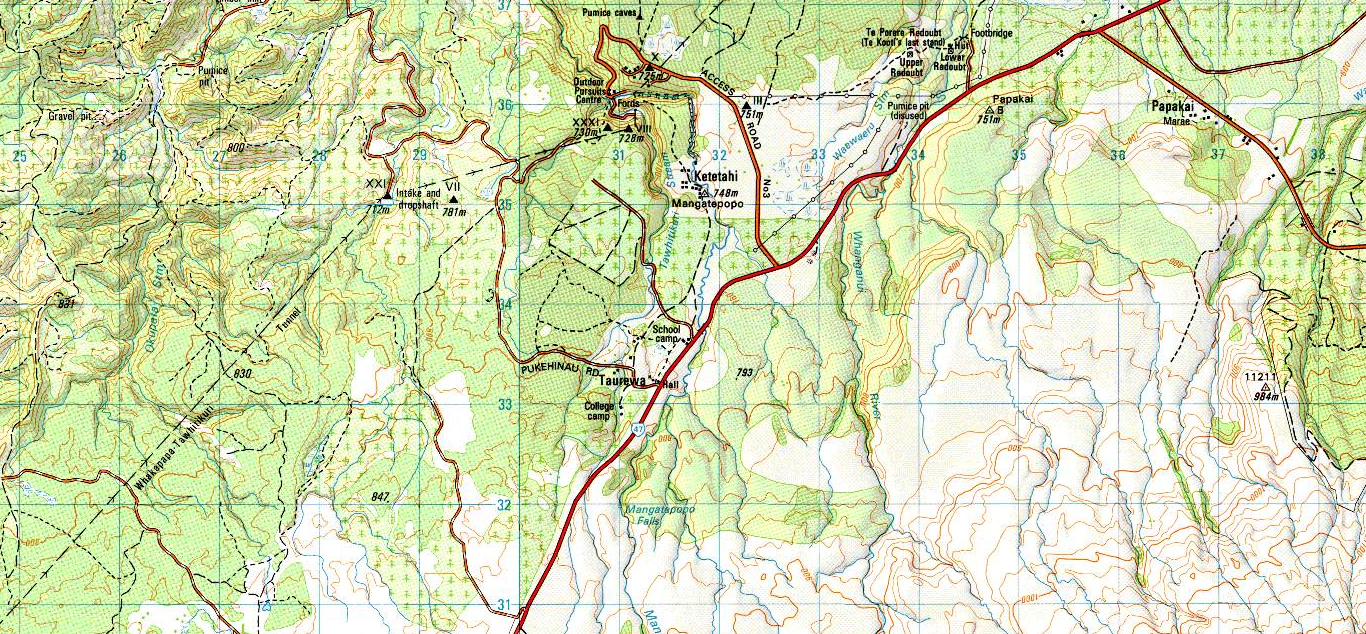 